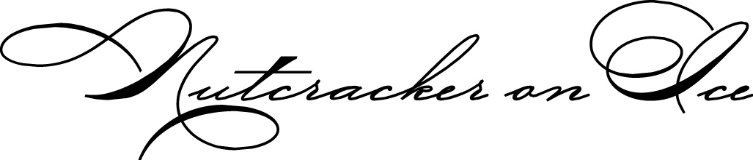 2019 Key DatesEventDateTimeNotesPrincipal AuditionsSep 24 and 274-5:30Principal Meeting and Costume Fitting/Distribution and headshotsTues Oct 8Mon Oct 146-7pmWebster Groves Ice Rink (Please bring $100 deposit check to receive your costume)Group Placement DayOct 199:30-10:30Group Classes Begin; SaturdaysOct 26– Dec 79:30-10:30; 10:30-11:30Deadline October 13th- register online(late fee will be added after the 13th)Parent meeting for group skatersSat Oct 269:30-10:30; 10:30-11:30Webster Rink Ice side party roomAdult Registrations DUENov 1Ticket Sales Contest BeginsNov 1Cast Costume DistributionSat Nov 29:00-12 (times will be assigned)Please bring deposit check to receive your costume ($50 returned)Adult Practices Sun Nov 10-Dec 87:30-8:30 pmSunday evening public session at Webster Groves Ice RinkOld Webster Holiday Open HouseSun Nov 1010 am – 4 pmAll Cast Welcome; Principals should work at least one shiftCast PhotosSun Nov 178:00-3 pmYour photo time will be communicated in an email once determinedSt. Louis Festival of Lights- Kiener Plaza- TBDTBD3-8 pmSome principals and groups will be selected to participate, all welcome to attendProgram Ad Submissions DUESun Nov 17Ads must be submitted with required file(s) and payment to be accepted.Ticket Sales Contest ENDSSun Dec 1Christmas in St. Louis ParadeThurs Nov 288:45 amAll Cast Welcome; Walk or Ride in paradeRehearsalTues Dec 105:00-8:30 pmArrive in time to change into costume and get skates on before rehearsal beginsRehearsalFri Dec 134:00-7:00 pmArrive in time to change into costume and get skates on before rehearsal beginsShowSat Dec 142 & 5 pmMust arrive 1 hour prior to show!  Cannot leave between shows.ShowSun Dec 152 & 5 pmMust arrive 1 hour prior to show!  Cannot leave between shows.Sweet Endings Cast PartySun Dec 157:00 pmWebster Groves Rec Center